                      Для формирования патриотического воспитания детей средней группы в группе оформлен уголок патриотического воспитания, рассматривая который  детям   прививается любовь к Родине, Отечеству, любви к родному краю.                  Расширение представлений о Москве – главном городе, столицы России , символике государства, гимном России, познакомиться с президентом России. Получить информацию о родном крае, о посёлке в котором они живут.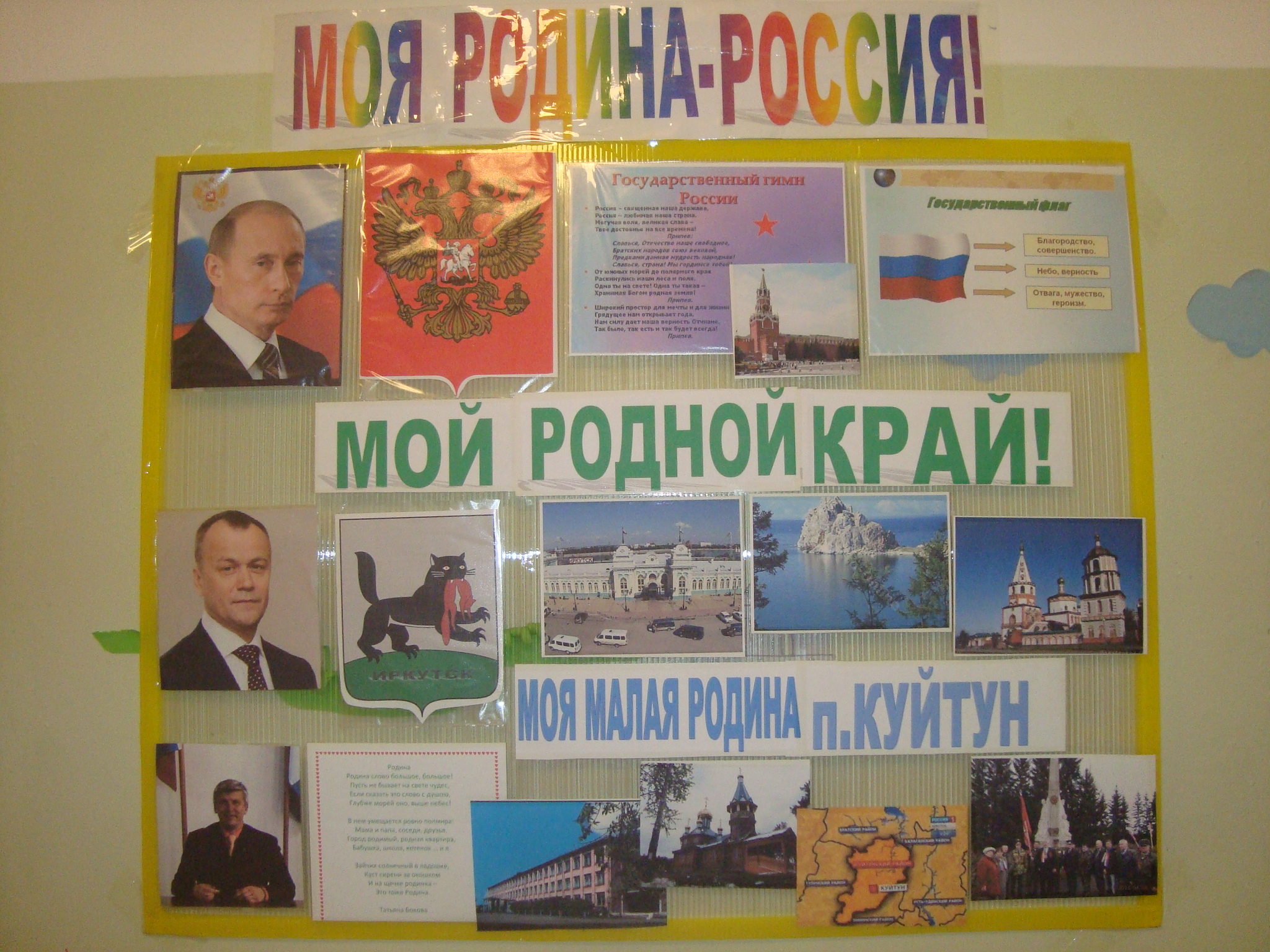 